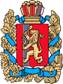 ОКТЯБРЬСКИЙ СЕЛЬСКИЙ СОВЕТ ДЕПУТАТОВБОГУЧАНСКОГО РАЙОНАКРАСНОЯРСКОГО КРАЯРЕШЕНИЕ12.05.2017 г.                               п. Октябрьский                                    № 44/84Об установлении учетной нормы площади жилого помещения и нормы предоставления площади жилого помещения по договору социального найма и по договору специализированного жилого помещенияВ соответствии со ст.50, 51, 58 Жилищного кодекса Российской Федерации, Закона Красноярского края от 23.05.2006 года № 18-4751 «О порядке ведения органами местного самоуправления учета граждан в качестве нуждающихся в жилых помещениях, предоставляемых по договорам социального найма на территории края», п.п.16 п.1 ст.7 , ст.20 Устава Октябрьского сельсовета Богучанского района Красноярского края  Октябрьский сельский Совет депутатовРЕШИЛ:Установить учетную норму 12,0 квадратных метров общей площади на одного члена семьи   для определения уровня обеспеченности  граждан Российской Федерации, постоянно проживающих на территории Октябрьского сельсовета, в целях принятия  их на учет в качестве нуждающихся в жилых помещениях.Установить норму  предоставления общей площади жилого помещения по договору социального найма и договору специализированного жилого помещения в размере: - 15,0 квадратных метров общей площади на одного члена семьи, состоящей из 2-х и более человек;- 29,0 квадратных метров общей площади на одиноко проживающего гражданина.Признать утратившими силу решения Октябрьского сельского Совета депутатов № 9 от 27.07.2007г.  «Об установлении нормы предоставления площади жилого помещения муниципального жилищного фонда по договору социального найма и учетной нормы площади жилого помещения на территории Октябрьского сельсовета».Признать утратившими силу решения Октябрьского сельского Совета депутатов № 3/6 от 31.10.2014г. «О внесении изменений и дополнений в решение Октябрьского сельского совета депутатов от 27.07.2007  № 9  «Об установлении нормы предоставления площади жилого помещения муниципального жилищного фонда по договору социального найма и учетной нормы площади жилого помещения на территории Октябрьского сельсовета».5.     Контроль за исполнением настоящего решения возложить на заместителя председателя сельского Совета депутатов Марченко С.М.Председатель  Совета депутатов,Глава Октябрьского сельсовета					Н.Ю.Розбицкая6.         Настоящее решение вступает в силу со дня, следующего за днём опубликования в газете «Вестник депутата».